 Student Name: __________________________Pd:   1     2	   3	   4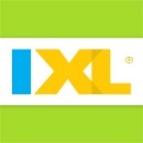 Date Assigned: Mon. 10/28/19  	Date Due: Mon. 11/4/19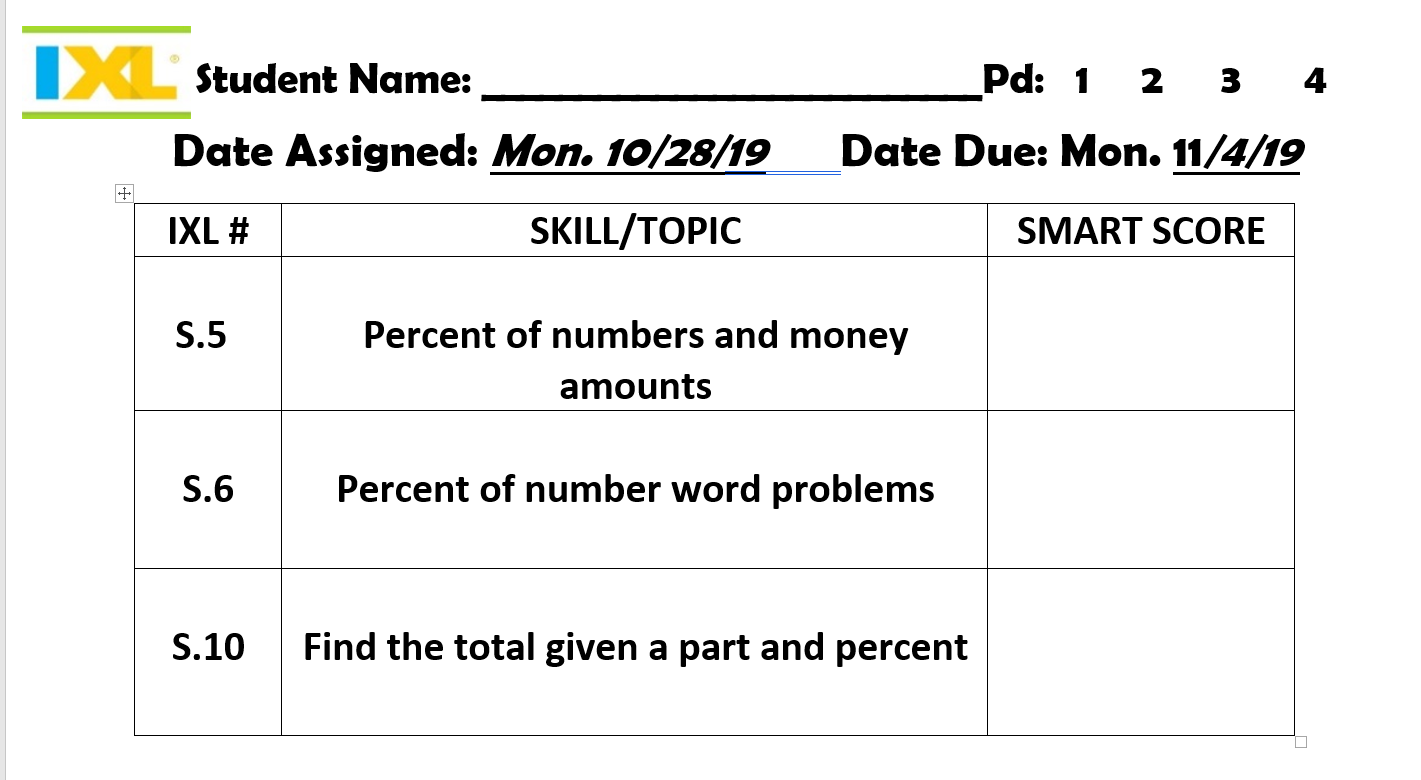 IXL #SKILL/TOPICSMART SCORE   S.5Percent of numbers and money amountsS.6Percent of number word problemsS.10Find the total given a part and percent